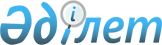 Шардара аудандық мәслихатының 2012 жылғы 6 қарашадағы № 9-68-V "Шардара қаласының бағалау аймақтарының шекараларын және жер учаскелері үшін төлемақының базалық ставкаларына түзету коэффициенттерін бекіту туралы" шешіміне өзгерістер мен толықтырулар енгізу туралыОңтүстік Қазақстан облысы Шардара аудандық мәслихатының 2013 жылғы 29 наурыздағы № 13-92-V шешімі. Оңтүстік Қазақстан облысының әділет департаментімен 2013 жылғы 4 мамырда № 2283 болып тіркелді

      Қазақстан Республикасының 2003 жылғы 20 маусымдағы Жер кодексінің 11-бабының 1 тармағына, «Қазақстан Республикасындағы жергілікті мемлекеттік басқару және өзін-өзі басқару туралы» 2001 жылғы 23 қаңтардағы Қазақстан Республикасының Заңының 6-бабы 1-тармағы 15) тармақшасына сәйкес, аудандық мәслихат ШЕШІМ ЕТЕДІ:



      1. «Шардара қаласының бағалау аймақтарының шекараларын және жер учаскелері үшін төлемақының базалық ставкаларына түзету коэффициенттерін бекіту туралы» Шардара аудандық мәслихатының 2012 жылғы 6 қарашадағы № 9-68-V (Нормативтік құқықтық актілерді мемлекеттік тіркеу тізілімінде № 2147 тіркелген, 2012 жылдың 30 қарашада аудандық «Шартарап-Шарайна» газетінің № 51-52 санында жарияланған) шешіміне мынадай өзгерістер мен толықтырулар енгізілсін: 



      тақырыбы мынадай редакцияда жазылсын:

      «Шардара ауданының Шардара қаласы мен елдi мекендерінің бағалау аймақтарының шекараларын және жер учаскелері үшін төлемақының базалық ставкаларына түзету коэффициенттерін бекіту туралы»;



      көрсетілген шешімнің қосымшасы осы шешімнің қосымшасына сәйкес жаңа редакцияда жазылсын.



      2. Осы шешім алғаш ресми жарияланғаннан кейін күнтізбелік он күн өткен соң қолданысқа енгізіледі.

      

      Сессия төрағасы                            Р. Қарабаева

      

      Аудандық мәслихат хатшысы                  Т. Бердібеков      

      Шардара аудандық мәслихатының

      2013 жылғы 29 наурыздағы № 13-92-V

      шешіміне қосымша

      

      Шардара аудандық мәслихатының

      2012 жылғы 6 қарашадағы № 9-68-V

      шешіміне қосымша Шардара қаласының бағалау аймақтарының шекараларын және жер учаскелері үшін төлемақының базалық ставкаларына түзету коэффициенттері Шардара ауданының елдi мекендердегi бағалау аймақтарының шекараларын және жер учаскелері үшін төлемақының базалық ставкаларына түзету коэффициенттері
					© 2012. Қазақстан Республикасы Әділет министрлігінің «Қазақстан Республикасының Заңнама және құқықтық ақпарат институты» ШЖҚ РМК
				№Аймақтар атауыАймақтар нөміріЖер учаскелері үшін төлемақының базалық ставкаларын түзету коэффициенттері1Н.Оңдасынов, Ө.Түгелбаев көшелерінің және Төле би көшесінің бойымен жаңа көпірге дейінгі аралықтағы осы көшелердің екі жақ беті, Қазыбек би, Әйтеке би және Әл-Фараби көшелері бойындағы жер телімдері түгелімен және Б.Саттарханов көшесімен Жастар көшесінің қиылысынан басталатын, Жастар көшесінің бойында орналасқан жер телімдері, Әл-Фараби көшесінің сол жағы бойымен Қазыбек би көшесіне дейін, Қазыбек би көшесінің сол жағы бойымен Әйтеке би көшесіне дейін, Әйтеке би көшесінің сол жағы бойымен Төле би көшесіне дейін, Төле би көшесінің сол жағы бойымен Шардара су қоймасының су қорғау аймағы, автобаза және механикалық-жөндеу зауыты аймағы дейінгі жерлер11,22Темірбеков көшесі бойымен Құршан көшесінің қиылысына дейін,екінші жағы Тоқтаров көшесінің қиылысына дейін, Шардара қаласының сол жағалауына өтетін көпірден бастап Арыс қаласына жүретін айналма жолдың екі жақ беті, Н.Оңдасынов көшесінің және Әл-Фараби көшесінің қиылысынан бастау алып жолдың екі жақ беті Шардара қаласының шекарасына дейін, Төле би көшесінің сол жақ бетімен Әйтеке би көшесіне дейін, осы көшеден бастау алып сол жақ бетінен Қазыбек би көшесіне дейін, Қазыбек би көшесінен бастау алып сол жақ бетінен Әл-Фараби көшесіне дейін, Әл-Фараби көшесінен бастау алып Шардара су қоймасына дейін және Достық, Нұр-Отан мөлтек аудандары, Төле би көшесінің сол жақ бетін ала отырып Қ.Тұрысбеков көшесіне дейін, Қ.Тұрысбеков көшесінің сол жақ бетімен Төле би көшесіне дейінгі жерлер21,03Шардара қаласының бірінші және екінші аймаққа кірмейтін аймақтары. 30,7Аймақтар атауыАймақтың нөміріЖер учаскелері үшін төлемақының базалық ставкаларын түзету коэффициенттеріҚ.Тұрысбеков ауылдық округіҚ.Тұрысбеков ауылдық округіҚ.Тұрысбеков ауылдық округіҚ.Тұрысбеков ауылы 31,2Ақберді ауылы51,0Бимырза ауылы70,7Қуан-құдық ауылы51,0Пішентөбе ауылы51,0Бозай ауылы51,0Қоссейіт ауылдық округіҚоссейіт ауылдық округіҚоссейіт ауылдық округіҚоссейіт ауылы21,3Жаушықұм ауылдық округіЖаушықұм ауылдық округіЖаушықұм ауылдық округіЖаушықұм-1 ауылы11,4Бағыскөл ауылы51,0Жаушықұм ауылы51,0Қалғансыр ауылы51,0Құйған ауылы51,0Көксу ауылдық округіКөксу ауылдық округіКөксу ауылдық округіКөксу ауылы41,1Айдарқұл-қашар ауылы60,9Баспанды ауылы60,9Жоласар ауылы60,9Сырдария ауылы60,9Ұзын ата ауылдық округіҰзын ата ауылдық округіҰзын ата ауылдық округіҰзын ата ауылы11,3Алатау батыр ауылдық округіАлатау батыр ауылдық округіАлатау батыр ауылдық округіҚазақстан ауылы41,1Целинное ауылы 41,1Қызылқұм ауылдық округіҚызылқұм ауылдық округіҚызылқұм ауылдық округіҚызылқұм ауылы41,1Достық ауылдық округіДостық ауылдық округіДостық ауылдық округіДостық ауылы41,1Ақшеңгелді ауылдық округіАқшеңгелді ауылдық округіАқшеңгелді ауылдық округіАқалтын ауылы41,1Егізқұм ауылы60,9Сүткент ауылдық округіСүткент ауылдық округіСүткент ауылдық округіСүткент ауылы41,1Шабырлы ауылы60,9